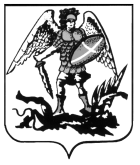 ПРАВИТЕЛЬСТВО АРХАНГЕЛЬСКОЙ ОБЛАСТИМИНИСТЕРСТВО СТРОИТЕЛЬСТВАИ АРХИТЕКТУРЫ АРХАНГЕЛЬСКОЙ  ОБЛАСТИР А С П О Р Я Ж Е Н И Еот 21 ноября 2019 г. № 343-рг. АрхангельскОб учете предложений при подготовке проекта 
внесения изменений в правила землепользования и застройки муниципального образования «Лисестровское» 
Приморского муниципального района Архангельской областиВ соответствии с пунктами 17 и 18 Порядка деятельности комиссии 
по подготовке проектов правил землепользования и застройки муниципальных образований Архангельской области, утвержденного постановлением министерства строительства и архитектуры Архангельской области 
от 26.03.2019 № 9-п, а также на основании протоколов заседаний комиссии 
по подготовке проектов правил землепользования и застройки муниципальных образований Архангельской области от 28.10.2019 № 20, от 12.07.2019 № 7 
и от 12.04.2019 № 2:Учесть при подготовке проекта внесения изменений в правила землепользования и застройки муниципального образования «Лисестровское» Приморского муниципального района Архангельской области следующие предложения: администрации муниципального образования «Приморский муниципальный район» (вх. № 201-1665 от 26.08.2019) о включении земельного участка с кадастровым номером 29:16:210601:698 в границы территориальной зоны «зона размещения объектов религиозного назначения» (кодовое обозначение О) и установить в градостроительном регламенте данной зоны вид разрешенного использования «Религиозное использование» (код 3.7);администрации муниципального образования «Приморский муниципальный район» (вх. № 201-1090 от 7.06.2019):об изменении границ территориальной зоны «зона застройки индивидуальными жилыми домами» (кодовое обозначение Ж-1) путем включения земельных участков с кадастровыми номерами 29:16:203801:58; 29:16:203801:96 в границы территориальной зоны «зона сельскохозяйственного использования» (кодовое обозначение СХ1);о включении земельного участка с кадастровым номером 29:16:210101:149 в границы территориальной зоны «зона автомобильного транспорта» (кодовое обозначение ТА);об изменении на карте градостроительного зонирования населенных пунктов дер. Бутырки и дер. Волохница путем увеличения территориальной зоны «зона рекреационного назначения (для занятия спортом и отдыха)» (кодовое обозначение Р1) для развития экстремальных видов спорта;администрации муниципального образования «Новодвинск» (вх. № 201-268 от 5.02.2019) об изменении границ территориальной зоны «зона специального назначения, связанная с захоронениями» (кодовое обозначение СП1) с целью увеличения территории, на которой располагается действующее кладбище.2. Опубликовать настоящее распоряжение на официальном сайте Правительства Архангельской области. 3. Направить копию настоящего распоряжения в орган местного самоуправления муниципального образования «Лисестровское» Приморского муниципального района Архангельской области для официального опубликования в порядке, установленном для официального опубликования муниципальных правовых актов, иной официальной информации. Копия настоящего распоряжения подлежит опубликованию на официальном сайте муниципального образования «Лисестровское» Приморского муниципального района Архангельской области.4. Рекомендовать органу местного самоуправления муниципального образования «Приморский муниципальный район» опубликовать настоящее распоряжение на официальном сайте муниципального образования «Приморский муниципальный район».5. Настоящее распоряжение вступает в силу со дня его подписания. Министр Д.В. Гладышев